Señores: IBNORCAPresente.-Ref.- Acreditación de delegados a CTNDistinguidos Señores:Acreditamos a participar a los(as) señores(as) en representación de nuestra institución/empresa:Entidad/Empresa: Dirección de la entidad/empresa: Para participar en el: COMITÉ TÉCNICO DE NORMALIZACIÓN:Nº  Comité: Atentamente,(2) Nombre: 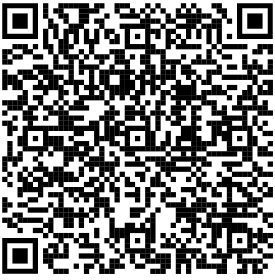 Cargo: Firma: Escanear el código QR para descargar el formulario digitalNOTASEsta información se utilizará para la habilitación a nuestro sistema de Normalización, por lo que es importante que todos los campos sean llenados correctamente.La delegación de representantes debe ser firmada por la Alta dirección de la organización.Nombre Completo (1)DelegadoNro. de CI y extensiónCargoCorreo electrónicoNro. de Celular /teléfonoTitularAlterno